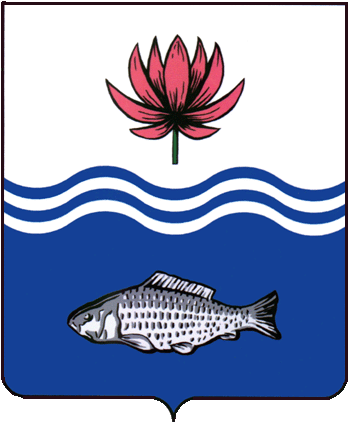 АДМИНИСТРАЦИЯ МУНИЦИПАЛЬНОГО ОБРАЗОВАНИЯ "ВОЛОДАРСКИЙ МУНИЦИПАЛЬНЫЙ РАЙОН АСТРАХАНСКОЙ ОБЛАСТИ"РАСПОРЯЖЕНИЕО проведении практической тренировки пуско-наладочных работ систем РИСЭ на пунктах проведения ГИА-2024.В целях подготовки сил и средств для проведения ГИА-2024 года по программам основного общего и среднего общего образования:1.	Руководителям образовательных организаций МБОУ «Володарская СОШ №2», МБОУ «Володарская СОШ №1» , МКОУ «Козловская СОШ» на базе которых располагается пункт проведения экзамена провести следующие мероприятия:1.1.	Приказом по учреждению назначить ответственных лиц за подключение, наладку систем РИСЭ (бензогенератор) и дежурство на пункте ППЭ во время проведения экзаменов.1.2.	Провести тренировку пусконаладочных работ РИСЭ и проверку их работоспособности в срок до 30.04.2024 года .2.	И.о. руководителю МКУ «Управление жилищно-коммунального хозяйства» (Терехов):2.1.	Оказать содействие в проведении пусконаладочных работ систем РИСЭ на пунктах ППЭ района.2.2.	Во время проведения экзаменов направлять специалиста (электрика) для координации совместных действий в случае аварийного отключения электроснабжения.3.	Отделу образования (Тюрина) организовать координацию и контроль за проведение данных работ.4.	Сектору информационных технологий организационного отдела администрации муниципального образования «Володарский муниципальный район Астраханской области» (Петрухин) разместить информацию на сайте администрации муниципального образования «Володарский муниципальный район Астраханской области».5.	Контроль за исполнением данного распоряжения возложить на и.о. заместителя главы администрации муниципального образования «Володарский муниципальный район Астраханской области» по социальной политике Курмангалиева Х.Б.И.о. главы администрации		                                            Д.В. Курьянов от 17.04.2024 г.N 299-р